Сумська міська радаVІIІ СКЛИКАННЯ               СЕСІЯРІШЕННЯвід                   2021 року №            -МРм. СумиВраховуючи звернення громадян, надані документи, відповідно до статей 12, 79-1, пункту 2 частини четвертої статті 186 Земельного кодексу України, статті 56 Закону України «Про землеустрій», ураховуючи протокол засідання постійної комісії з питань архітектури, містобудування, регулювання земельних відносин, природокористування та екології Сумської міської ради                                  від 01.06-02.06.2021 № 20, керуючись пунктом 34 частини першої статті 26 Закону України «Про місцеве самоврядування в Україні», Сумська міська рада  ВИРІШИЛА:Затвердти технічну документацію із землеустрою щодо поділу земельної ділянки комунальної власності Сумської міської територіальної громади                        за адресою: м. Суми, вул. Панфілова, 48, кадастровий номер 5910136600:17:008:0006, площею 0,0646 га, категорія та цільове призначення земельної ділянки: землі житлової та громадської забудови для будівництва і обслуговування житлового будинку, господарських будівель і споруд (присадибна ділянка) на дві земельні ділянки площами: 0,0359 га та                  0,0287 га.Сумський міський голова				       	                     О.М. ЛисенкоВиконавець: Клименко Ю.М.Ініціатор розгляду питання - постійна комісія з питань архітектури, містобудування, регулювання земельних відносин, природокористування та екології Сумської міської радиПроєкт рішення підготовлено Департаментом забезпечення ресурсних платежів Сумської міської радиДоповідач – Клименко Ю.М. 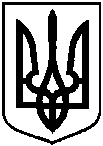 Проєктоприлюднено«__»______________2021 р.Про затвердження технічної документації із землеустрою щодо поділу земельної ділянки  комунальної власності Сумської міської територіальної громади                        за адресою: м. Суми,                                     вул. Панфілова, 48 на дві земельні ділянки площами 0,0359 га та                  0,0287 га